臺南市107年度性別平等教育創意教案徵選我是性平記者，真相只有一個！臺南市107年度性別平等教育創意教案徵選教學課程摘要表教學課程名稱：我是性平記者，真相只有一個！壹、教學課程名稱：    我是性平記者，真相只有一個！貳、教學對象：     本校仁德國中九年級學生。叁、教學時間：   安排於107學年度下學期第一次段考左右，銜接九年級下學期社會科課本，（公民部分），「第二課：科技的發展」的教學進度。肆、設計理念：   一、教育部總體課程規劃：依十二年國教總綱核心素養與性別平等教育核心素養項目，B2科技資訊與媒體素養：培養性別平等的媒體識讀與批判能力，思辨人與科技、資訊與媒體之關係，加以設計。   二、教育現場現況：教育部(2016)公布〈臺灣中小學學生網路使用行為調查結果〉顯示，國中使用網路普遍，甚至有14.3%有沉迷情況。當學生透過網路在接受媒體報導時，媒體所給予學生的訊息立場與報導方式，影響學生看待事情的觀點，但本身卻喪失或疲弱的判斷能力。   三、最熱門性平議題：鑒於2017年年底開始至今，遭受性騷擾的受害者在自己的社群網站標籤#Metoo，開起一連串性平意識運動，透過媒體管道勇於表達自己受害過程，揪出性騷擾者，為自己與他人免除權力侵害。這一個重大新聞時事，是學生必須要關心的性平議題。  四、中學生的性別角色學習：社會學習理論特別談及，藉由觀察與模仿學習，並獲得獎賞與懲罰，確立自身的性別角色。在中學階段，對於性別角色的確立尚在試探階段時，因此，在學生頻繁接觸媒體情況下，如何培養學生在攫取性別資訊的能力，極其重要。  五、配合本校的特色「閱讀磐石績優學校」：因教學對象為九年級學生，他們已歷經兩年多的閱讀能力培養，在材料上，應能掌握較艱深的新聞措辭，除了如以往提出閱讀心得外，還能夠更指出深刻批判思考的性別論點。  六、知情行的配合：從認知基礎課文內容，到配合當前社會現實的性平議題，闡述感受；最後，如果當自己也是一位媒體人時(媒體近用權)，在採訪與報導相關性平議題時，應該如何著手行動，同時培養當事人同理心。伍、課程架構圖：一、教師課文講述    配合九年級下學期社會科公民部分，針對2-2課程「媒體識讀」段落進行講述，內容為認知傳播媒體對自己的影響力，並同時已複習七年級公民2-1「性別角色的形成」完畢，內容為傳播媒體的社會化，其為影響性別角色三途徑之一。二、學生針對課文深入體會   將新聞報導內容作為教材，配合課文指導，從知識面帶入情意教育，加深課文與社會現實面的連結，認識到媒體如何影響個人在性別角色判斷，應審慎面對媒體報導，接收訊息時，冷靜判斷思考，並非盲從，或同網友留下非理性的酸言酸語。三、體會表達與情感辯論   教師所提供2家媒體的性別觀點，作為材料，使學生將體會批判思考重要性，透過學生提出的支持論點，分享給大家，引起課堂討論。當學生只拿取其中1種觀點材料，使學生認知到，如只閱讀單一來源新聞，將喪失媒體判斷能力。四、學生成為現實校園公民行動者   先觀看關於＃Metoo運動的起源，此為透過社群媒體上，受害者自己貼文＃Metoo後，才引發全世界對於性騷擾的關懷，顯示媒體近用權的重要性。因此，如果自己作為一位記者，該如何運用媒體的利器，為自己與校園創造出性別平等意識，在同學們針對所設定的性別採訪主題時，透過提問問題設定與採訪時正確態度，皆能練習換位思考的性別感受能力。陸、教學活動設計：柒、學習評量：    1. 口頭評量：以小組競賽的口頭發表次數，以及依各組發言內容判斷，作為依據。    2. 學習單：除了上述的即興口頭分享外，必須將兩大性別新聞主題的學習單問題填寫完畢，作為各組書面評量依據。    3. 新聞稿論文：       (1)新聞措辭：從各組字辭中評分，評斷同學是否有性別刻板印象、性別偏見，甚至是性別歧視字眼出現。       (2)文筆流暢、美編排版：針對論文的流暢度、內容可看性、主題連貫性、新聞標題適切性、排版清晰等，五大指標加以評分。    4. 採訪紀錄單：最後的採訪紀錄單用來將活動分數作最後加減，如有同學在紀錄單反映感受到性別歧視，則會斟酌扣分。捌、附件： 新聞材料學習單(主題1)班級：       座號：     姓名：           ※主題一：請各組找出同一個事件的不同媒體報導：新聞材料學習單(主題2)班級：        座號：    姓名：          ※請各組找出同一個事件的不同媒體報導：採訪感受紀錄單玖、參考資料：教育部，2017，〈106年臺灣中小學生網路使用行為調查結果〉，網址來源：https://ws.moe.edu.tw/Download.ashx?u=C099358C81D4876C725695F2070B467E8B81ED614D7AF43E02B3B53A1AEE5ACB4C996945C575BF2306F6FF1B96F8A5C108EBBCF3DFF07A1F4CFE439C7D56109A19F1138C30DE8C5DBB7F9C2EDA9126D3&n=03247E214173540B038A512BD99F34ED690E661371CA3830A87A2848E2A8D6C1A2A0FC6AF69502E8177BADD4382A1FFE5D55C7B9447328420BB550343BCAD169123EDD689C36A9FC&icon=..pdf，瀏覽日期：2018年7月15日。聯合新聞網，2017，〈長髮警考績丙打官司翻案敗訴 法院：無違反性平法〉，網址來源：https://udn.com/news/story/7321/2779385,，瀏覽日期：2018年7月15日。The News Lens關鍵評論，2017，〈男警蓄長髮遭記18支申誡差點被免職，法官認定是「維護紀律」〉，網址來源：https://www.thenewslens.com/article/81931，瀏覽日期：2018年7月15日。蘋果日報，2017，〈員工性別歧視文 Google撇清　「科技業男女主管不平衡是生物差距」挨批〉，網址來源：https://tw.appledaily.com/international/daily/20170808/37741597，瀏覽日期：2017年7月18日。上報，2017，〈「女人無法當科技主管」 谷歌工程師發文：性別差距不是歧視〉，網址來源：https://www.upmedia.mg/news_info.php?SerialNo=22250，瀏覽日期：2018年7月18日。Youtube，2017，〈2017寰宇10大新聞》打破沉默性侵 #MeToo躍時代風雲人物〉，影片網址來源：https://www.youtube.com/watch?v=nS4a3Z-TcO4，瀏覽日期：2018年7月15日。一、教學課程發展的動機與目的：（一）動機：     鑒於課堂中部分學生時常模仿網路用語，而這些用語常與「性」有關，就此無形之中影響班上其他人，但這些分享往往從錯誤觀點切入，或模仿媒體口吻，以消遣當事人作為出發點，因此，希望能夠切入「性平教育」與「社會科教材」融合，導正與性別知識的學習並培養人文關懷公民精神。（二）目的：1. 解構社會化媒體途徑之性別角色2. 培養中學生的思考判斷能力3. 刺激中學生的行動關懷能力二、教學演示重點及解決策略簡述（一）重點一：解構媒體的性別類型新聞     解決策略：進行分組活動(配合學習單)。教師提供新聞材料，此材料為單一性別事件但兩種版本媒體報導觀點 (但特別聚焦在新聞「標題」差異性)，每一組只「先」各自閱讀「專屬」新聞(只接觸一種觀點，且並不知情有兩種版本)，之後開始口頭發表支持與否論點，當產生論點爭執持，停止討論，與他組交換新聞材料(此時才會發現有兩種版本)，再找出不同材料之間的矛盾點與媒體立場；應能發現是因為媒體報導方式差異，才導致閱聽者的判斷觀點差異，即能明瞭閱聽者容易被媒體混淆，更顯得媒體識讀重要性。（二）重點二：嘗試體會「媒體接近使用權」      解決策略：由教師指定校園「性別論題」，或由學生自訂題目後，與教師討論確認。針對該論題在課堂裡或校園中進行採訪，必須自行設定採訪提問題目，使自己變成公民小記者，憑藉這種換位思考練習，讓訪問同學在該論題的性別感受，培養人文情懷，接著，須撰寫成像真實新聞稿的小論文(一組350字內，需下標題與美化編排），同時，同學們須填寫「採訪感受紀錄單」，寫下他所感受記者的訪問技巧，是否有涉及性別歧視。最後，互相分享小論文與紀錄單。三、省思與建議：     媒體在無形之中影響社會大眾，特別在「性別議題」更容易被煽動。成人尚未能在媒體世界中持公正觀點，學生更是容易受影響。因此，如能在中學時期培養良好的媒體識讀能力，能使性別平等教育的推行更成功。   我們每日接觸媒體，卻不一定能帶有批判角度思考事件。因此，建議平日裡盡量消化大量媒體素材，此能蒐集媒體材料作為課堂教材；在本教案活動實行的當下，配合最新最熱門議題，就能夠吸引學生目光並激發性別平等教育的學習。教學課程名　　稱我是性平記者，真相只有一個！我是性平記者，真相只有一個！我是性平記者，真相只有一個！我是性平記者，真相只有一個！教學目標能認知性別角色平等在媒體報導的操作能解析各種媒體所傳遞的性別迷思、偏見與歧視能培養面對性別主題新聞時的批判能力能同理不同人在性別議題的立場能將媒體近用權落實，成為一位校園公民記者能認知性別角色平等在媒體報導的操作能解析各種媒體所傳遞的性別迷思、偏見與歧視能培養面對性別主題新聞時的批判能力能同理不同人在性別議題的立場能將媒體近用權落實，成為一位校園公民記者能認知性別角色平等在媒體報導的操作能解析各種媒體所傳遞的性別迷思、偏見與歧視能培養面對性別主題新聞時的批判能力能同理不同人在性別議題的立場能將媒體近用權落實，成為一位校園公民記者能認知性別角色平等在媒體報導的操作能解析各種媒體所傳遞的性別迷思、偏見與歧視能培養面對性別主題新聞時的批判能力能同理不同人在性別議題的立場能將媒體近用權落實，成為一位校園公民記者教學準備進行分組，並準備5組的討論小白板與白板筆學習單(當前熱門的性別主題新聞)採訪板、相機電腦教室製作新聞稿的美工軟體進行分組，並準備5組的討論小白板與白板筆學習單(當前熱門的性別主題新聞)採訪板、相機電腦教室製作新聞稿的美工軟體進行分組，並準備5組的討論小白板與白板筆學習單(當前熱門的性別主題新聞)採訪板、相機電腦教室製作新聞稿的美工軟體進行分組，並準備5組的討論小白板與白板筆學習單(當前熱門的性別主題新聞)採訪板、相機電腦教室製作新聞稿的美工軟體教學目標教學活動流程時間分配教學資源評量方式1. 能認知性別角色平等在媒體報導的操作2.能解析各種媒體所傳遞的性別迷思、偏見與歧視3.能培養面對性別主題新聞時的批判能力4.能同理不同人在性別議題的立場5. 能將媒體近用權落實，成為一位校園公民記者【第一節】引起動機回想昨天(或前幾天)關於男明星或女明星的新聞報導。給予其中兩組搶答機會發展活動課文講述媒體識讀的定義簡單回顧社會化途徑中的媒體角色與性別角色學習(喚起先備知識)教師將性別「主題一」與「主題二」導入(詳附件)教師分配各組：單一事件的不同2家媒體報導角度閱讀文章後，各組依學習單開始討論綜合活動1. 教師提問，對於新聞事件主角支持與否？2. 各組發表意見3. 各組「交換」當初的新聞材料4. 教師提問，對於新聞事件主角支持與否？ 5. 將新聞差異處圈選出來後，各組「再次」發表意見【第二節】引起動機播放影片：《打破沉默性侵 #MeToo躍時代風雲人物》，兩組搶答發表影片與媒體近用權關係發展活動：採訪性別平等議題如果你身為一位公民校園記者，你會如何文字報導？校園性別日常主題選擇題目如下：如何分配清掃廁所工作？便服日的獨特造型被開黃腔時的感受自由發揮(與老師討論)各組相互採訪第一組→第二組→第三組→第四組→第五組→第一組綜合活動各組發表「被採訪時」，校園記者的態度，是否有受到歧視或輕蔑感受。初步將採訪稿下標題、排版，撰寫350字以內文字(可附圖)。【第三節】發展活動：至電腦教室完成新聞稿撰寫、美編。綜合活動各組發表新聞稿。總結評量教師將各組新聞稿內容，糾正是否有用詞不恰當之處，或是有特別性別論點。3715205202020205報紙、學習單學習單採訪版、相機、採訪紀錄單電腦、美編軟體口頭問答口頭、學習單口頭、學習單口頭自然情境觀察書面報告：評量學習者省思書面報告：新聞稿內容第(一)組標題： 長髮警考績丙打官司翻案敗訴 法院：無違反性平法媒體來源：     日期： 2017-10-26。內容：    警政署保二總隊員警葉繼元，2015年因蓄長髮遭記17支申誡，考績獲得丙等，他認為保二違反性別平等法，提告請求撤銷「考丙」並附加國賠50萬元，台北高等行政法院認為警政署訂定服裝儀容，並要求遵守，是維護團隊紀律、兼顧專業形象及民眾觀感，並非性別歧視也沒違反性平法，因此決定葉「104年年終考績考列丙等」並無違誤，今上午判他敗訴，可上訴。   法院指出，警政署所行辦理考績程序，是依公務人員考績表所列工作、操行、學識、才能等項細目考核內容，併計其平時考核獎懲次數所增減的分數後，綜合評擬為60分，於法並無不合。此外，本件考績評定核無違反考績法相關規定，也無任何法定程序上瑕疵、對事實認定違誤，且未有不遵守一般公認價值判斷標準或與事件無關的考慮，也未違反行政法原理原則等情事，因此並不違法。合議庭表示，警察為公務人員之一環，警政署於92年為落實警察團隊紀律，維護警察執行職務專業形象，兼顧民眾對執法人員服裝儀容要求，訂定儀容重點要求事項，通令全體警察人員穿著制服執行勤務，應一律遵守，是屬機關對屬員管理措施，猶如雇主對員工有一定程度指揮管理所必要限制，警察人員服裝儀容規定是屬機關管理權範圍。 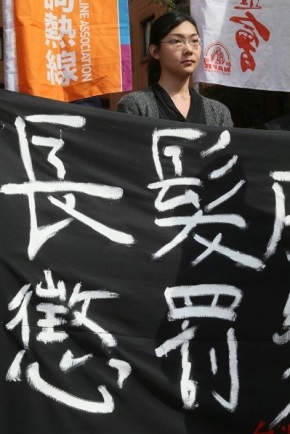     儀容重點要求事項規定，對於男、女員警儀容均有不同要求，與性平法第7條規定無違，也無性別歧視。且儀容重點要求事項規範目的為「整飭員警儀態，美化環境內務，維護應勤裝備，提振工作精神，以端正警紀，建立警察良好形象」，此與性平法規範目的「保障性別工作權之平等，貫徹憲法消除性別歧視、促進性別地位實質平等之精神」，尚屬有別，無違反性平法疑慮。交換來源：第二版本標題：男警蓄長髮遭記18支申誡差點被免職，法官認定是「維護紀律」媒體來源：      日期：2017/08/07。內容：   警政署保二總隊員警葉繼元，2015年因蓄長髮遭記17支申誡，考績獲得丙等，他認為保二違反《性別平等法》，提告請求撤銷「考丙」並附加國賠50萬元，台北高等行政法院今（26）日認為警政署訂定服裝儀容，並要求遵守，是維護團隊紀律、兼顧專業形象及民眾觀感，並非性別歧視也沒違反性平法，因此決定葉「104年年終考績考列丙等」並無違誤，今上午判他敗訴，可上訴。   保二總隊警員葉繼元因性別認同因素而蓄長髮、要求保二及警政署必須對各內規進行性別影響評估、並要求改善各種內部管理措施，數年來遭保二總隊記下大量申誡及各種打壓。至2014年以蓄髮為由記下36次申誡、調地、管制配槍、考績丙等。2015年更以蓄髮為由記下共18次申誡，並決議免職葉繼元。經過台灣警察工作權益推動協會持續不斷的努力，直至2016年9月，保二總隊方撤銷2015年度的一次蓄髮申誡，才讓葉繼元成功復職。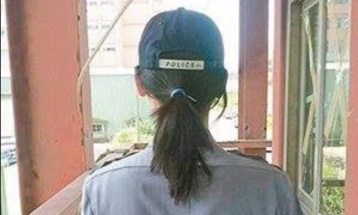 1.	指出報導「標題」的性別差異    (1)                                           (2)                                       2.	指出報導標題「內容」的性別差異    (1)                                               (2)                                                (3)                                       3.	你們比較支持哪一個新聞來源？    4.	支持原因？    (1)                                            (2)                                            (3)                                        第(一)組標題：員工性別歧視文 Google撇清　「科技業男女主管不平衡是生物差距」挨批媒體來源：  https://tw.appledaily.com/international/daily/20170808/37741597報導日期：2017.08.08，瀏覽日期：2018.07.16。內容：   網路搜尋引擎龍頭Google近日有男工程師在公司內部論壇發文，指科技業男女主管不平衡狀況是「生物差距」，女性生理上不適合高壓工作，此文近日外流，引發爭議，更加凸顯矽谷陽盛陰衰和性別歧視的業界文化形象，Google兩名高層前天趕緊出面滅火。   科技網站Gizmodo前天披露，Google內部論壇上周有不具名男工程師發表洋洋灑灑3千字「宣言」，抱怨公司不應採取性別多元化政策，「男女在部分領域的表現與能力區別，是基於生物原因，而這或許能夠解釋，科技業與領導階層男性和女性人數為何不同」。 不允許刻板假設    他又指，男性與生俱來的能力讓其成為更好的電腦程式工程師，「女人較傾向於感覺和美學，而不是思路，意謂她們較適合社會或藝術領域」。此文外流後惹議，Google多元整合管理部女副總裁布朗前天發電郵昭告員工，指這篇文章提出有關性別的錯誤假設，公司不贊同其觀點。工程部副總裁巴洛也發文批評這類刻板和傷害性的假設，不允許存在於公司文化。該撰文工程師稱收到不少男同事私訊，感激他提出非常重要的議題，但也有離職工程師指其有可能被炒魷魚。目前未知他是否會受到懲處。此事也引發外界質疑Google限制員工的言論自由，司法部近期也持續施壓調查Google涉嫌男女不同酬的爭議。矽谷數月來已因UBER（優步）和幾家創投公司的性騷擾醜聞鬧得沸沸揚揚，女性要在這片由男性主宰的業界出頭天是熱議話題。 男性員工近7成    最新數據指，Google員工69%是男性，若只計科技類職位，男性比率達80%。而蘋果女性員工僅佔全體的30%，臉書高層只有27%是女性。交換來源：第二版本標題：「女人無法當科技主管」 谷歌工程師發文：性別差距不是歧視媒體來源： https://www.upmedia.mg/news_info.php?SerialNo=22250報導日期：2017.08.07，瀏覽日期：2018.07.16。內容：    網路搜尋引擎Google一名工程師5日於科技網站Gizmodo討論區匿名發布一篇3000字歧視女性的文章，稱「男女先天性別差異，是女人無法擔任科技主管的原因」。他認為公司不應該實施性別多元化政策，科技業中女性的比例不高不是因為歧視，而是先天的差異使然。此言論一出即遭強烈抨擊，使得谷歌主管也出面斥責。   根據《蘋果日報》，該篇文章題為「谷歌意識型態回音室」，發文的這名工程師在文章中表示，「男女在部分領域的表現與能力不同，是基於生物原因，而這也能夠解釋，為何我們無法在科技業與領導階層看見和男性一樣數量的女性」。還說，「女人通常偏愛和社會或藝術有關的工作，而更多男人則喜歡coding」，因此他認為不應該把性別差距稱為性別歧視，公司內部硬要強行實施多元化，對部分雇員不公平。   據報導指出，對此歧視言論，新上任的谷歌多元化部門主管Danielle Brown在同日發表聲明，指責該名工程師的發言是「對性別的錯誤假設」，也強調該名工程師的發言不代表公司立場。Danielle Brown表示：「我們堅信，多元化與包容性才是本公司成功的關鍵，而我們也將持續堅守此立場。」   該名工程師堅稱自己的文章其實說出許多科技人的心聲，也強調該篇文章曝光後，甚至還有很多同事傳簡訊感謝他。但美國科技網站Glimpse共同創辦人Elissa Shevinsky發文警告，此言論可能已經違法，民權法案明文禁止雇主有任何種族、膚色、信仰、性別及國籍歧視，他表示，「谷歌不應該讓員工肆意表達或分享自我感覺，而不管這言論會如何影響他人」。1.	指出報導「標題」的性別差異    (1)                                           (2)                                       2.	指出報導標題「內容」的性別差異    (1)                                               (2)                                                (3)                                       3.	你們比較支持哪一個新聞來源？    4.	支持原因？    (1)                                            (2)                                            (3)                                        採訪者的性別新聞主題：請描述事件經過。你的心理感受？其他人的意見？受訪者感受(如有被採訪時填寫)是否有感到不愉快？為什麼？ 其他：自訂